ExploreHERE'S THE PLAN:General	Education	ObjectivesThese courses are required by the Idaho State Board of Education and ISU to make sure your college education is well-rounded. There may be several course options for some objectives; always check with your advisor to determine the right courses for you.College	of	Business	CoreThese are courses curated by the ISU College of Business to give students a basicunderstanding of multiple areas of business. This enables you to understand how your chosen area of study fits into the larger world of business and more easily workinterdepartmentally.Major	RequirementsThese courses are required for your chosen major. They are more specific to your own academic interests and professional goals, and may investigate moreconcentrated or area-specific subject matter.GET IN TOUCH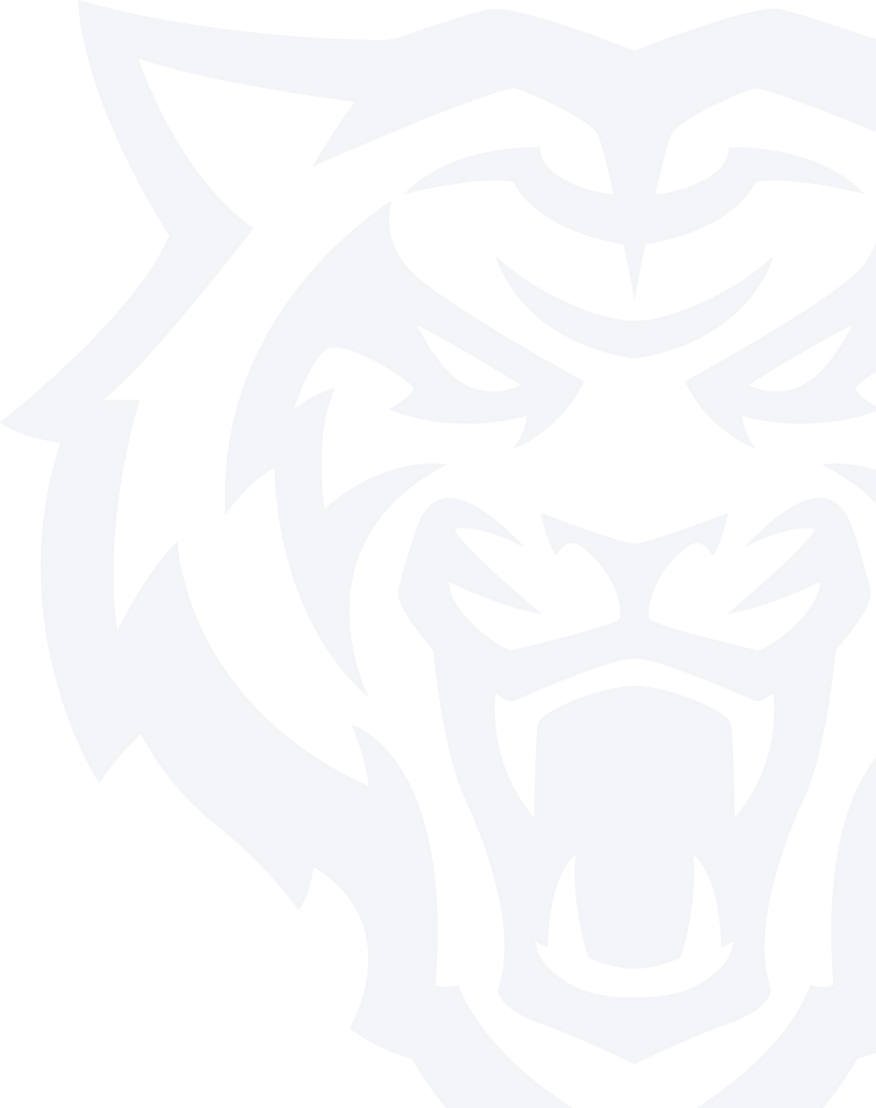 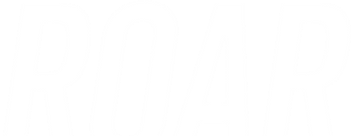 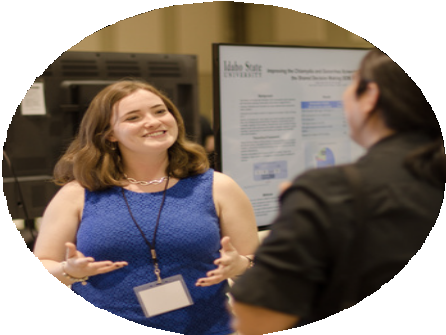 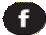 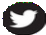 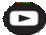 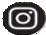 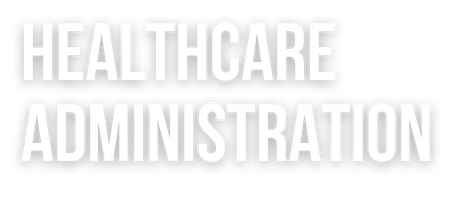 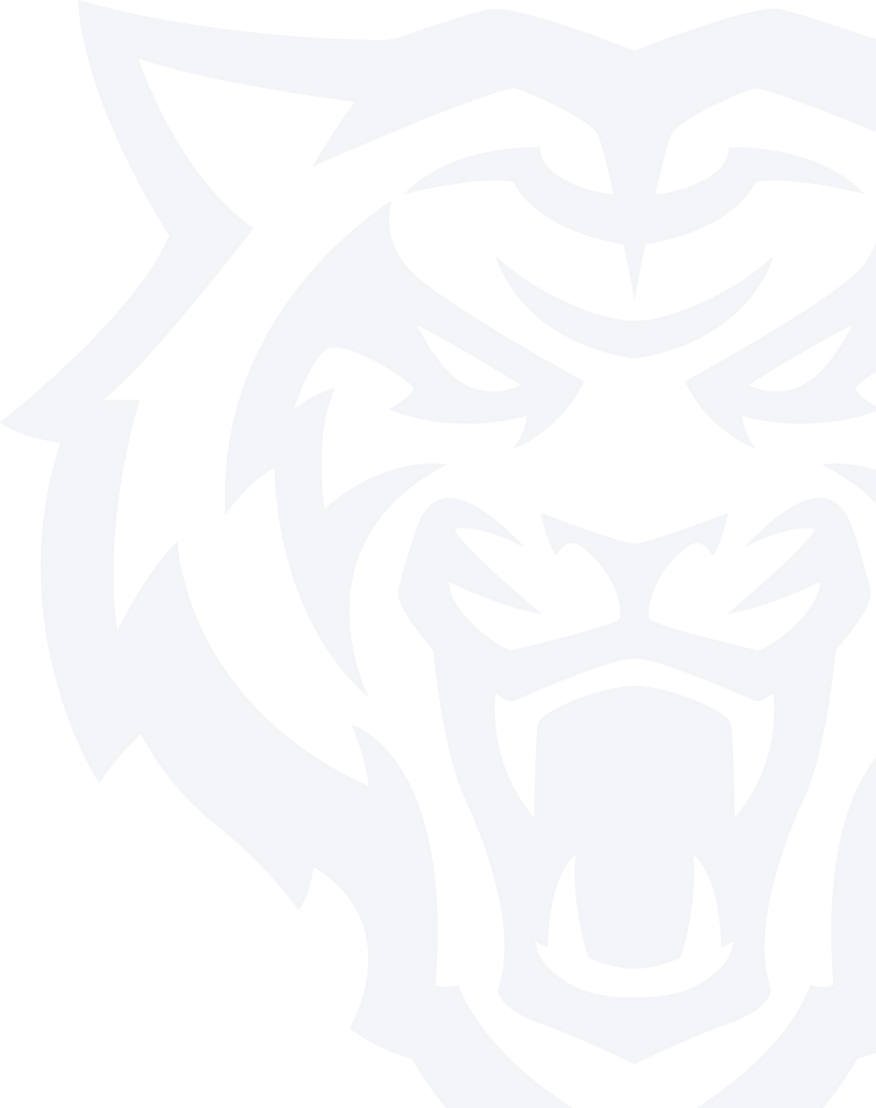 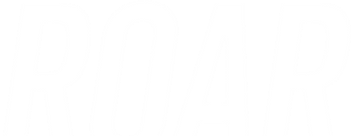 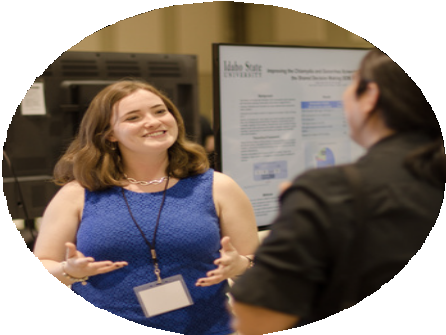 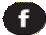 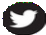 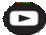 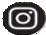 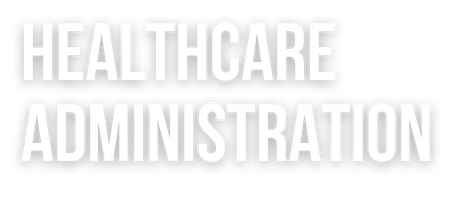 (208) 282-3856www.isu.edu/cob cobadvis@isu.edu921 S. 8th Avenue, Stop 8020Pocatello, ID 83209Idaho State University College of Business Idaho State University College of Business idahostateu_cobIdahoStateU_COB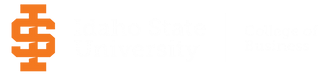 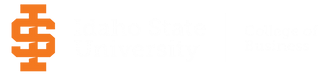 Freshman YearFALL SEMESTER	CR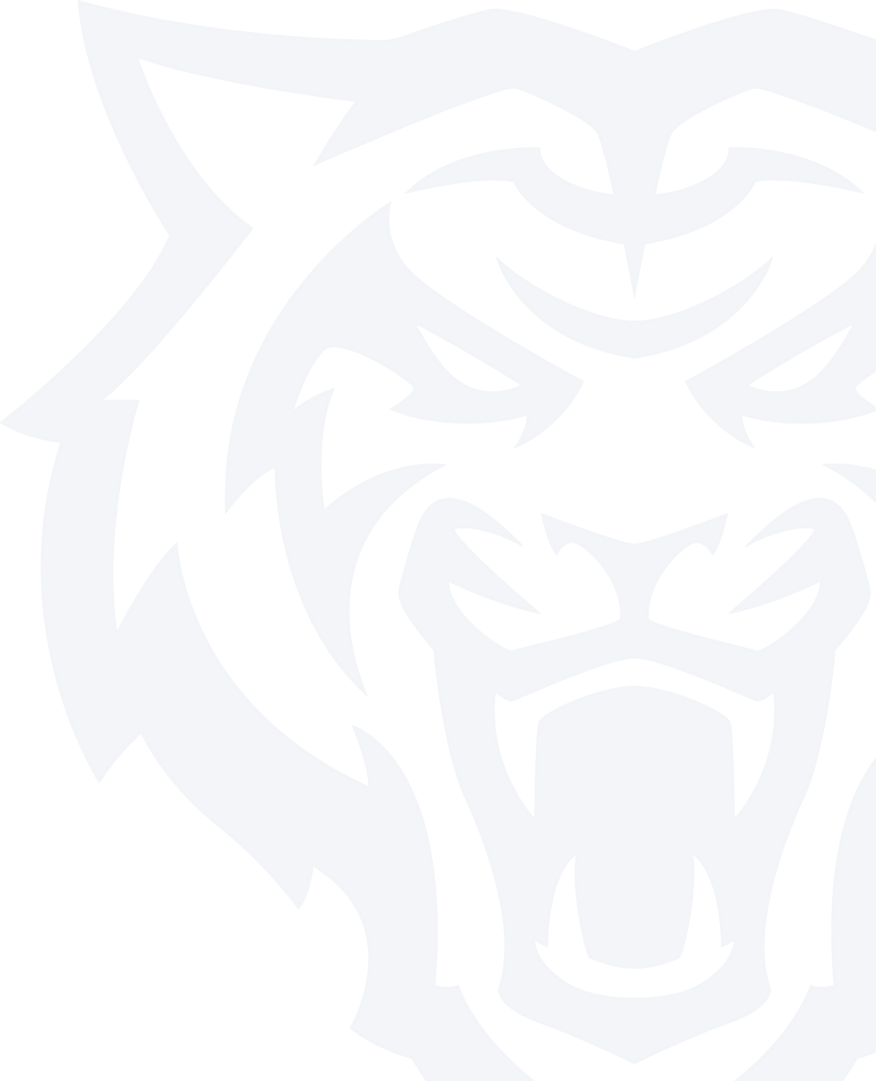 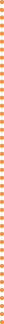 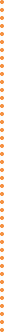 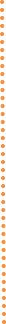 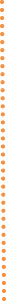 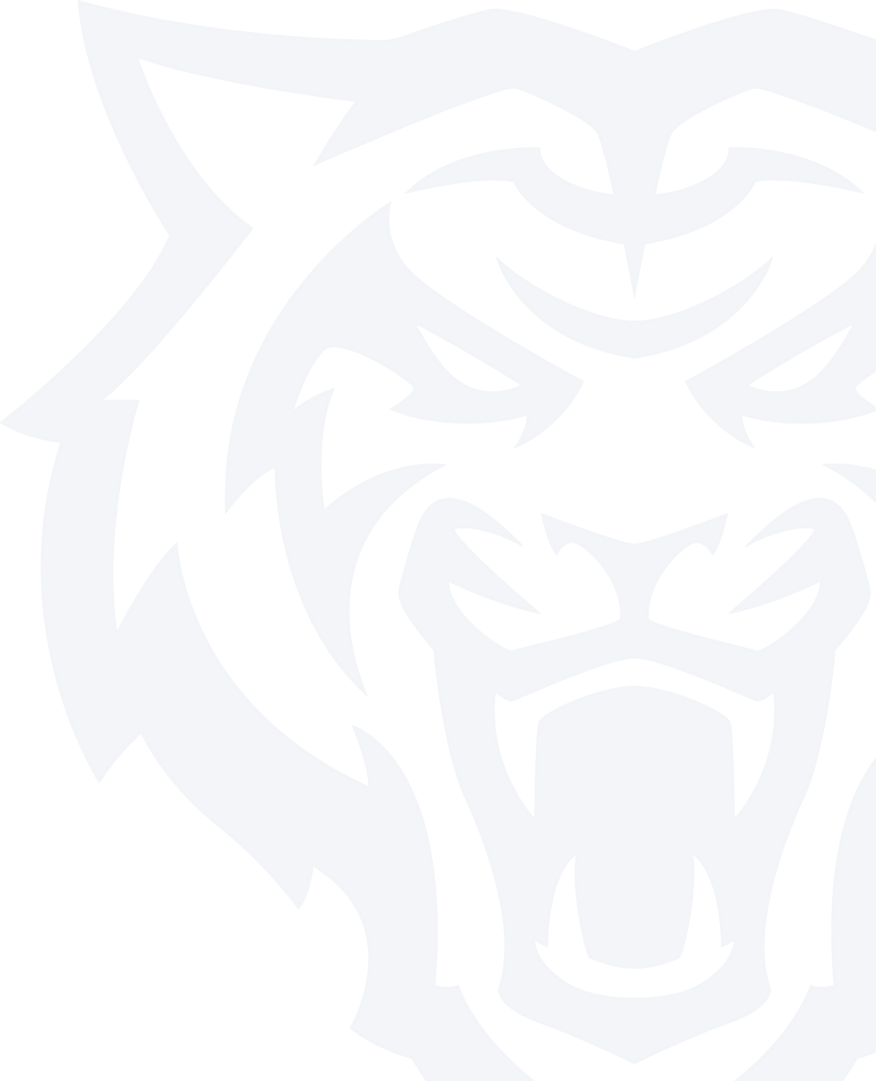 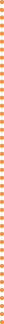 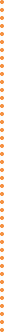 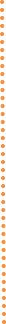 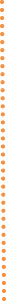 MGT 1101: Introduction to Business	3GE Obj. 1 (ENGL 1101: Writing and Rhetoric I)	3GE Obj. 4 (i.e. ART 1100: Introduction to Art)	3GE Obj. 7  (FIN 1115: Personal Finance)	3OR GE Obj. 8 (INFO 1101: Digital Info Literacy)Appropriate Math Course	3SPRING SEMESTER	CRGE Obj. 1 (ENGL 1102: Writing and Rhetoric II)	3GE Obj. 2 (COMM 1101: Oral Communication)	3GE Obj. 6 (i.e. ANTH 1100: Discover Anthropology	3MKTG 2225: Basic Marketing Management	3GE Obj. 5 (i.e. BIOL 1101 & 1101L: Biology I	4Lecture & Lab)Total Credits	15	Total Credits	16Sophomore YearFALL SEMESTER	CRACCT 2201: Principles of Accounting I	3GE Obj. 4 (i.e. ENGL 1126: Art of Film I)	3GE Obj. 6 (ECON 2201: Principles of	3Macroeconomics)GE Obj. 5 (i.e. GEOL 1100: The Dynamic Earth)	3Free Elective	3SPRING SEMESTER	CRACCT 2202: Principles of Accounting II	3ECON 2202: Principles of Microeconomics	3MGT 2261: Legal Environment of	3OrganizationsGE Obj. 9 (i.e. ENGL 2212: Introduction to	3Folklore)Free Elective	3Total Credits	15	Total Credits	15Junior YearFALL SEMESTER	CRMKTG 3310: Prof Development & Personal Branding	3ENGL 3308: Business Communication	3GE Obj. 3 (MGT 2216: Business Statistics)	3MGT 3312: Individual and Organizational Behavior	3HCA 4475: Health Law and Bioethics	3Total Credits	15SPRING SEMESTER	CRMGT 2217: Advanced Business Statistics	3BA 3316: Introduction to Data Analytics	3MGT 4441: Leading in Organizations	3HCA 4415: Physician Practice Management	3HCA 4410: Management of Healthcare Provider	3OrganizationsTotal Credits	15Senior YearFALL SEMESTERMGT 3329: Operations and Supply Chain ManagementFIN 3315: Corporate Financial Management HCA 4460: Healthcare Quality & Performance ImprovementHCA 4440: Healthcare Economics and PolicyFree ElectiveTotal CreditsCR	SPRING SEMESTER	CR3	MGT 4460: Strategic Management	33	MGT 4473: Human Resource Management	33	HCA 4453: Healthcare Finance	33	HCA 3393: Healthcare Internship	33	Free Elective	215	Total Credits	14This example degree plan is for demonstration purposes only. Always check with your advisor to determine which courses are right for you.